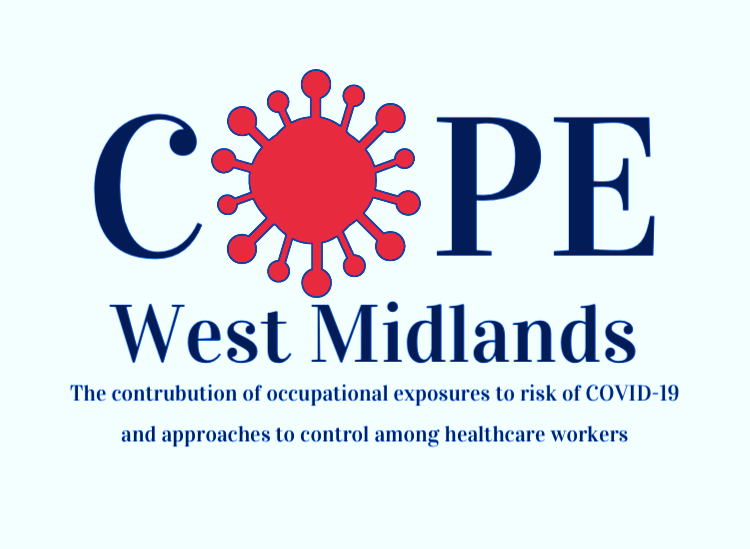 COPE- West Midlands: The contribution of occupational exposures to risk of COVID-19 and approaches to control among healthcare workersParticipant information leaflet Who are we?  We are a team of researchers from the University of Birmingham, working with several NHS Trusts across the West Midlands, undertaking a research study among healthcare workers linked to NHS Trusts.Why is this study being done? Coronavirus 2019 (COVID-19) transmission is more likely to happen indoors than outdoors. For example, household members are advised to self-isolate alongside those with COVID-19, and hence, are more likely to be exposed to the infection. This is of particular importance for contacts of healthcare workers, as healthcare workers have a higher risk of getting COVID-19. We know some household members are more vulnerable to becoming more ill with COVID than others, e.g. those who are older and have a health condition. However, we know little about which factors are the most risky. Furthermore, although children seem to be at a lower risk of being infected, this remains unclear and we need to find out more. By learning more about who and what factors affect COVID-19 transmission within households, we can make recommendations for how the risk of infection among household members is minimised, and how healthcare workers can be supported by their workplace.Why have I been chosen? We are inviting you to take part as a member of your household:Works for one of the NHS Trusts that are involved in this studyHas previously had a positive COVID-19 test Is taking part in the main COPE-WM research study, and Has indicated that they are interested in participating in this sub-study investigating COVID-19 transmission within householdsWe are keen to understand the impact on, and hear the views of, a range of household members, including those who have and have not had COVID-19. We plan to:Recruit 200 households of COPE-WM study participants who reported a positive COVID-19 swab test in their baseline survey. We will try to ensure that there is representation amongst those invited from various ethnic backgrounds (including Black, Asian and ethnic minorities and White backgrounds) Collect information from all adult members (aged 16 years and above) of recruited households using a questionnaire developed for this studyArrange dried blood spot tests to check for antibodies for past COVID infection for all members of recruited households, including children aged at least 5 yearsRecruit 1 adult, from approximately 20 households, to take part in an interview to explore in more depth their experiences during the pandemic and their use of protective measures in and outside the homeWhat do I have to do? If you agree to take part, we will ask: You to complete an online consent form, and questionnaire about your health, lifestyle, home, work and experience of COVID-19 infection and testing. This should take approximately 20 minutes. If you are interested, but have any difficulties in completing the forms online please contact the study team. All household members (including children aged at least 5 years) to provide a few drops of blood for an antibody test. If you are the main carer for any children aged between 5 and 15 years, if possible, we would also like you to help them complete a blood spot test. We ask for you to help them by use of a finger prick to drop a spot of blood on to some circles that will be marked on the white sample card. All blood test kits will be labelled, so please use the allocated kit for each household member. We will send you your test kit once you have completed the household member survey. If you are the main carer for any children or infants and you indicate you are happy to help them provide a blood sample we will also send a separate kit for them as well.  You can choose a time convenient to you / your child to complete the test card.  We will provide a prepaid envelope for each test kit to be sent back to us. We ask participants to write their name and month and year of birth on the sample card prior to completion and return. Once the required sample extraction has been completed the card is stored in a separate, secure and study specific location for reference should it be needed to address a specific query. The blood samples will be tested for the presence and amount of COVID-19 antibodies.   The samples will be confidentially processed, analysed and stored at the Clinical Immunology Service, which is a UKAS accredited laboratory in the University of Birmingham. The reason to store the sample is so that repeat or further testing can be performed. You will be given the option whether this sample can then be used in the future, in an anonymous way for other ethically approved research projects. . If you decide you do not want us to retain your sample (and / or your children’s sample where this applies) for future research, we will only use it/them for the purposes outlined in the research project, after which it/they will be destroyed. Optional interview studyIf you indicate that it is ok to do so when you complete the household member survey, we may contact you to invite you to participate in a one-to-one interview to discuss your experiences during the peak of the pandemic and the use of protective measures in and outside of your home. If you decide to take part, the interview will be arranged at a time convenient to you. The interview will be undertaken remotely either by telephone or using Zoom, depending on your preference. We expect each interview will last approximately 30 minutes. The interviews will be audio recorded. Please indicate your interest to be contacted for this sub-study on the consent form.Do I have to take part? No. Participation in this study is voluntary. If after reading this information sheet you decide to take part, you will be asked to complete an online consent form; you will need to complete this before taking part in this study. Can I change my mind about taking part? You may withdraw consent at any time, without giving a reason, and we will not collect any further information from you. Unless you request otherwise, any data or blood samples which have been collected whilst you have been in the study will be used for research as detailed in this information sheet. All your existing information will remain pseudo-anonymised, and you will not be identifiable. If you decide that you would like us to withdraw your data from the study, please let us know up to two weeks after collection of the data.Possible benefits of taking part Your information, views and experiences will help us to provide recommendations to help reduce the risk of COVID-19 transmission within the households of healthcare workers. This information will be particularly helpful if there were further peaks in the pandemic here or in other countries. It will also inform NHS decisions in future epidemic and pandemic situations.  Disadvantages of taking part You will be required to invest time for the antibody tests (including helping others if you are the main carer for any children aged between 5 and 15 years) and up to 30 minutes for the survey. If you agree to be contacted in relation to the household member interview, should you decide to take part, the interview will be approximately 30 minutes, scheduled at a time that is convenient for you. Reimbursement for taking partAs a thank you for taking part, all interview participants will receive a £20 high street voucher.Will my information be kept confidential? Yes. We will follow ethical and legal practice and all information about you will be handled in confidence. The information you provide in this study will be subject to the General Data Protection Regulation (GDPR) and Data Protection Act 2018 for health and care research. If you take part in an interview your name will be removed from the interview transcript and you will be assigned a unique ID number to maintain confidentiality of your identity. Direct quotes may be used in publications, but these will be numbered and anything which could identify you will be removed. Study information will be kept securely by The University of Birmingham for 10 years.Further information on how your data will be used can be found in COPE additional information sheet which can be accessed via a link on the study website. For more information on how we use your information please contact the study team, or visit: www.birmingham.ac.uk/COPE-study.How have patients and the public been involved in this study?This study arose partly from concerns and feedback from NHS Trust staff who want to understand how to avoid COVID-19. The questions addressed in the study are based on feedback from staff in relation to their concerns and needs. In planning the study, we consulted a panel of staff working in Trusts and based on their feedback, amended aspects of the study. This panel will continue to advise us over the study period.What will happen to the results of the study?At the end of the study the information collected will be analysed and published in recognised medical journals, with summaries and briefing notes available on the study website and through the Trusts. The identity of participants in the study will remain confidential. We will also provide you with the result from your antibody test taken as part of this research study (and, if you are a main carer for any children their result as well). However, please note: although the home-administered COVID-19 sample collection tests are approved and validated, no test is 100% reliable. Furthermore, the science on immunity from COVID-19 is still emerging and the implications of a positive antibody result are unknown. For example, we do not yet know if antibodies provide protection against further infections, if they are present at the time of testing, or how long these antibodies will last. Who is running the study? This study is sponsored by the University of Birmingham and is being carried out by a research team led by Professors based at the University of Birmingham (Peymane Adab, Professor of Public Health; Alex Richter, Professor of Immunology; Elizabeth Sapey, Professor of Respiratory Medicine), together with other researchers with a range of expertise. The study is funded by the UK Medical Research Council (MRC), to support the country’s response to COVID-19. The University has in force a Public Liability Policy and/or Clinical Trials policy which provides cover for claims for "negligent harm" and the activities here are included within that coverage.Further information or concerns? If you have more questions, or if you have any concerns about the study or its conduct, please contact the COPE study research team at cope-wm@contacts.bham.ac.uk, or the research co-ordinator (Dr Emma Lancashire, email: e.r.lancashire@bham.ac.uk; telephone: 0121 414 3151).